School-Parent Compact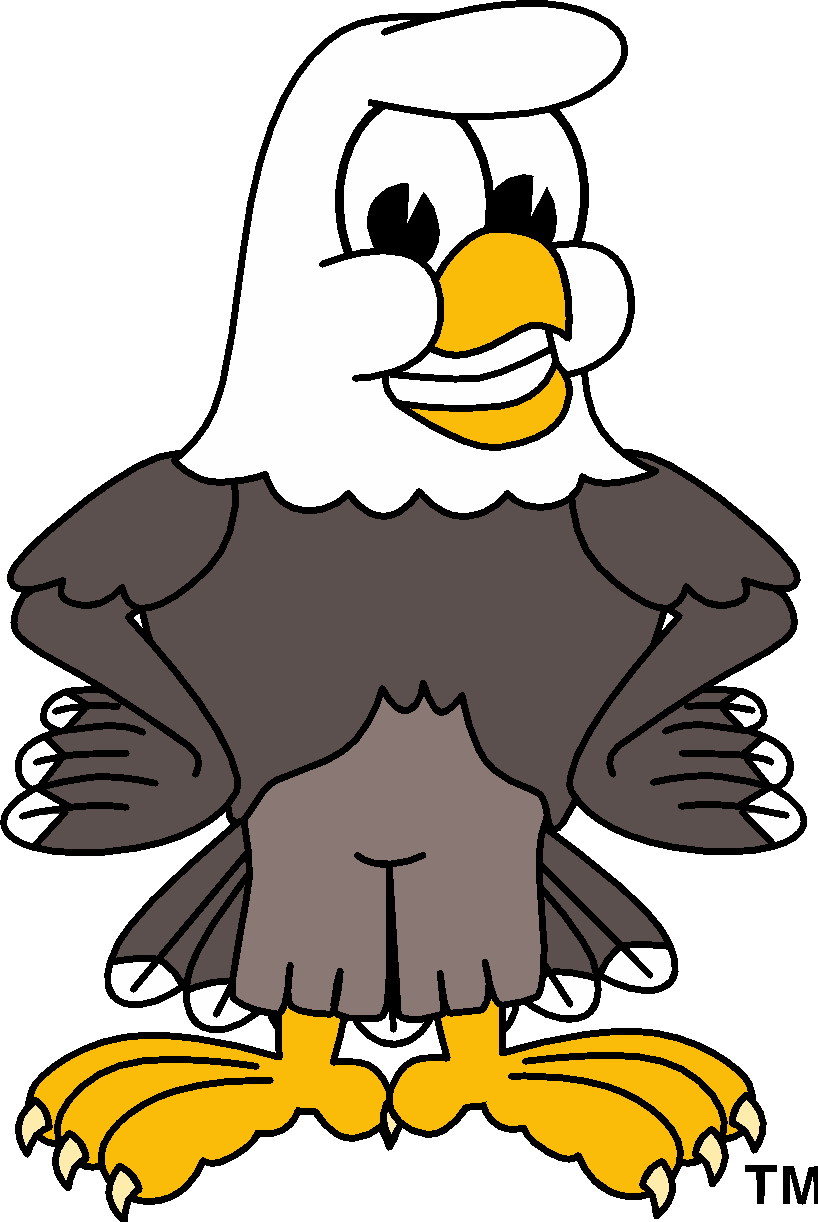 Carnesville Primary2018 - 2019Revision Date 08/09/2018Dear Parent/Guardian,Carnesville Primary is a Title 1 school.  Students are participating in the Title I, Part A program, and their families, agree that this compact outlines how the parents, the entire school staff, and the students will share the responsibility for improved student academic achievement as well as describes how the school and parents will build and develop a partnership that will help children achieve the State’s high standards.Jointly DevelopedThe parents, students, and staff of Carnesville Primary developed this School-Parent Compact to improve  achievement. Carnesville Primary invited all parents to complete a survey that was posted online and on weekly newsletters.  Teachers suggested home learning strategies, parents added ideas to make them more specific, and students told us what would help them learn.  Meetings are also held each year with teachers, students, and parents to review the compact and make changes based on student needs. Parents are welcome to contribute comments at any time. All feedback will be collected and reviewed during the annual revision meeting. Please call 706-384-4523 or visit our website www.franklin.k12.ga.us and click on the link for our school for more information on the school-parent compact.Our Goals for Student AchievementFranklin County District GoalsFocus: Increase % of students scoring at performance levels 3 & 4 on Milestones End Of Grade (EOG) and End Of Course(EOC).Smart Goal:  Through the PLC process, the % of students scoring at levels 3 & 4 on GA Milestones in  ELA and mathematics will increase by 2% per year over the next three years.Focus:  Decrease in discipline incidents across all grade levels and schools              Smart Goal:  The number of discipline incidences will decrease by 3% per year over the next three years.Carnesville Primary Goals:1.  Through the PLC process, the number of 3s and 4s in ELA will increase from 35% to 38%.2.  Through the PLC process, the number of 3s and 4s in math will increase from 50% to 53%.3.  There will be a decrease of at least 10% in the total number of discipline referrals (from 138 to 124).  When teachers, students, and families work together, we CAN achieve our goals!  Expect the Best!As a school, we will…Provide time and books for daily reading to increase fluencyProvide materials to practice math facts Promote family involvement by offering parent opportunitiesAs a parent, I will…Read with my child daily to increase fluency Practice math facts with my child daily to increase their fluency Ask your child questions about what they are reading to increase comprehensionSet aside time for homework and ensure that it is completeAs a student, I will…Read daily to increase my fluency Practice my math facts daily to increase my fluencyAsk myself questions about my reading to increase comprehensionComplete homework dailyCommunication About Student LearningCarnesville Primary is committed to frequent two-way communication with families about children’s learning.  Some of the ways you can expect us to reach you are:Weekly foldersClass newsletters to parentsStudent AgendaParent – Teacher conferencesRemind Messages (text)Emails and  phone callsSchool and County calloutsSchool websiteFacebookBuilding PartnershipsCarnesville Primary offers ongoing events and programs to build partnerships with families.   These are possible opportunities for parents to volunteer and play a role in their child’s education. Parent-Teacher ConferencesParent Resource CenterOpen HouseScience NightPTOParent Training WorkshopsMusical ProgramsLiteracy NightArt Shows